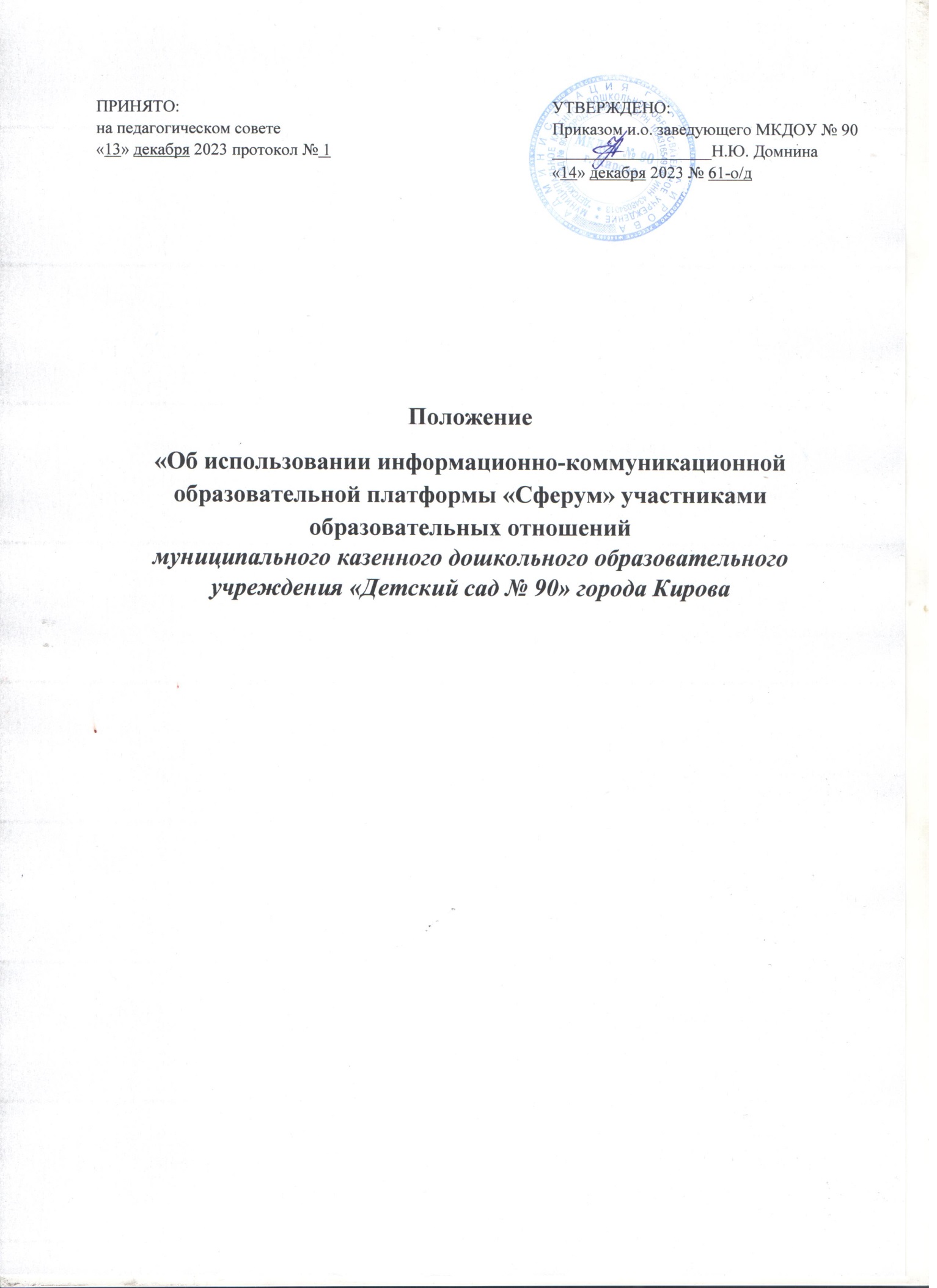 1. 	Общие положения 1.1. Настоящее Положение является локальным нормативным актом, содержащим нормы, регулирующие порядок использования информационно-коммуникационной образовательной платформы «Сферум» (далее - Платформа) всеми участниками образовательных отношений муниципального казенного дошкольного образовательного учреждения «Детский сад № 90» города Кирова  (далее – МКДОУ № 90 г. Кирова) 1.2. Положение об использовании Платформы «Сферум» в МКДОУ № 90 разработано в соответствии с: Распоряжением Минпросвещения России от 01.09.2021 № Р-210 «Об утверждении Методологии мотивирующего мониторинга деятельности органов исполнительной власти субъектов Российской Федерации, осуществляющих государственное управление в сфере образования»;Письмом Минпросвещения России № 04-127 от 22.02.2022 «О направлении методических рекомендаций»;Постановлением Правительства РФ от 13 июля 2022 г. № 1241 «О федеральной государственной информационной системе "Моя школа" и внесении изменения в подпункт «а» пункта 2 Положения об инфраструктуре, обеспечивающей информационно- технологическое взаимодействие информационных систем, используемых для предоставления государственных и муниципальных услуг и исполнения государственных и муниципальных функций в электронной форме»;Приказа Минцифры России № 542/1 от 15 июля 2022 года «О мероприятиях по созданию элементов ФГИС «Моя школа», обеспечивающих реализацию ее функций, и мероприятиях по созданию ФГИС «Моя школа»;Письмом Минпросвещения России № 04-643 от 26.08.2022 «О направлении информации».Положение принимается педагогическим советом МКДОУ № 90, имеющим право вносить в него изменения и дополнения, и утверждается приказом заведующего. Положение устанавливает единые требования по работе с Платформой в МКДОУ № 90. Понятия, используемые в настоящем положении: информационные технологии реализации образовательных программ с использованием дистанционных образовательных технологий - технологии создания, передачи и хранения учебных материалов, организации и сопровождения учебного процесса дистанционного обучения;«информационно-коммуникационная образовательная платформа» - совокупность информационных ресурсов, информационных систем и технологий, функционирующих на базе российских социальных сетей, с наибольшим количеством пользователей;«Сферум» - это информационно-коммуникационная образовательная платформа для педагогических работников и родителей (законных представителей). «Сферум» не является заменой традиционного образования, а лишь дополняет его и позволяет сделать его более эффективным. Данная платформа позволяет консолидировать в одном месте процесс обмена информацией между участниками образовательного процесса посредством организации бесед (чатов) возрастных групп МКДОУ № 90, а также совершать видеозвонки без ограничения по времени; «участники образовательных отношений» - воспитанники, родители (законные представители), педагогические работники.Пользователями являются: администрация МКДОУ № 90, педагоги, специалисты, воспитанники, родители (законные представители). Использование Платформы является частью Информационной системы МКДОУ  № 90. 	2. 	Порядок работы с Платформой. 2.1. Администратор выстраивает структуру образовательной организации на Платформе и подготавливает площадку для регистрации педагогов и родителей воспитанников: подает заявку на регистрацию МКДОУ № 90 к Платформе;после получения ответа регистрирует МКДОУ № 90 на платформе;заполняет, добавляет и редактирует информацию о МКДОУ № 90;создает и редактирует группы;создает ссылки-приглашения воспитателей и родителей;передает ссылки-приглашения сотрудникам сада и родителям;распределяет роли воспитателей и специалистов-педагогов;создает общие чаты;принимает заявки на вступление в сообщества от воспитателей и родителей, которые зарегистрировались самостоятельно, не по ссылкам;после 	окончания 	регистрации 	удаляет 	ссылки-приглашения 	для обеспечения безопасности;проверяет данные пользователей МКДОУ № 90, при необходимости вносит коррективы;осуществляет связь со службой технической поддержки разработчика Платформы;осуществляет контроль за частотой использования Платформы всеми участниками образовательного процесса.2.2. Администрация МКДОУ № 90 координирует образовательные процессы, реализуемые на Платформе: издает приказ «Об использовании информационно-коммуникационной образовательной платформы «Сферум»»;присоединяется к МКДОУ № 90 по ссылке-приглашению, переданной администратором;размещает необходимые для организации учебного и воспитательного процессов материалы;осуществляет контроль использования возможностей Платформы, в том числе для проведения дистанционных мероприятий и занятий;анализирует данные по результативности использования возможностей Платформы, в том числе для проведения дистанционных мероприятий; организует взаимодействие с сотрудниками педагогического коллектива по вопросам организации образовательного и воспитательного процессов;передаёт 	информацию 	о 	движении 	сотрудников 	образовательной организации Администратору Платформы;использует возможности видеосвязи для работы с воспитанниками, отсутствующими в МКДОУ № 90 или переведенными на дистанционное обучение;обеспечивает безопасность своего доступа к Платформе.2.3. Воспитатели координируют все процессы взаимодействия на Платформе внутри группы: присоединяется к МКДОУ № 90 по ссылке-приглашению, переданной администратором;получает от администратора ссылки-приглашения для родителей воспитанников;приглашает родителей в группу;создает и редактирует чаты группы;регулярно размещает в чате необходимые материалы: документы, видео, статьи, сообщение, расписание занятий и режимы дня, объявления о предстоящих мероприятиях, праздниках группы и сада, расписание групп дополнительного образования и т.д.; использует возможности видеосвязи для работы с воспитанниками, отсутствующими в саду или переведенными на дистанционное обучение;обеспечивает безопасность своего доступа к Платформе.2.4. Педагог (специалист) координирует образовательные процессы на Платформе внутри групп: присоединяется к МКДОУ № 90 по ссылке-приглашению, переданной администратором;создает и редактирует учебные чаты;регулярно размещает в чате необходимые материалы: документы, видео, статьи, сообщение и т.д.:расписание индивидуальных и дополнительных занятий; ссылки на образовательные платформы; необходимые объявления; использует возможность реализации образовательных программ с использованием дистанционных образовательных технологий (в том числе, видеосвязи) для работы с воспитанниками, отсутствующими в саду или переведенными на дистанционное обучение.2.5. Родитель (законный представитель), используя Платформу: присоединяется МКДОУ № 90 по созданной самостоятельно ссылке-приглашению, после прохождения процедуры регистрации своего ребенка;может написать воспитателю, педагогу или администрации сада личное сообщение, а также провести видеозвонок.	3. 	Права Все пользователи имеют право доступа к Платформе ежедневно и круглосуточно. Руководители и администраторы МКДОУ № 90 имеют право на оперативный ответ в случаях возникновения сложностей при использовании Платформы. Педагоги, воспитатели, и родители (законные представители) имеют право на обращение в Поддержку Платформы в случаях возникновения вопросов. 4. Заключительные положения Настоящее положение вводится в действие с момента его подписания и утверждения. Настоящее Положение действительно до принятия нового Положения. 4.3. Вопросы, не урегулированные настоящим Положением, подлежат урегулированию в соответствии с действующим законодательством РФ, Уставом МКДОУ № 90 и иными локальными нормативными актами. 